ANNUAL TOWN ELECTION OFFICIAL RESULTS  MAY 8, 2023  -  BOLTON, MATotal Number of Votes Cast =       261     Registered Voters in Bolton =     4230% Voter Turnout  =  6 %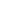 